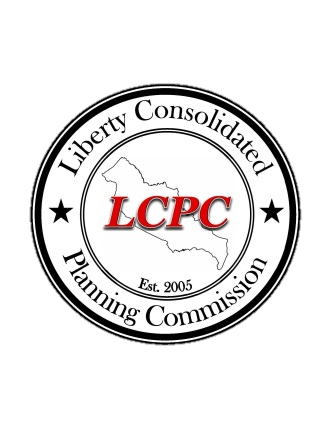                         Liberty Consolidated Planning Commission                   Agenda for January 19, 2016 The meeting begins at 4:30 p.m. in the Historic Courthouse, 100 Main Street, Hinesville, Courtroom, 2nd floor.Call to Order----------------------------------------------Jack Shuman, Chair Approval of Minutes-------------------------------------Jack Shuman, Chair Final Agenda ---------------------------------------------Jeff Ricketson, SecretaryOLD BUSINESS (OPEN PUBLIC HEARING)NEW BUSINESSConsent Agenda Items (None)2.2	Ordinances and ResolutionsTABLED ITEMS     LIBERTY3.1 Rezoning Petition 2015-054-LC.  Request by Dryden Enterprises to rezone a combined land area of 9.54 acres, more or less, from R-1 (Single Family Residential District) to A-1 (Agricultural District) for a borrow pit off of Brigdon Road and Islands Hwy.  The properties are further described as LCTM-Parcels 286-017, 286-018, 286-041, and 286-042.4.0      REZONING PETITIONS AND OTHER ZONING RELATED ITEMSLIBERTY4.1 Rezoning Petition 2015-055-LC.  Request by A.G. Wells, agent for HCLM, LLC, to rezone 19.05 acres of land, more or less, from PUD (Planned Unit Development) to A-1 (Agricultural District) off of Luke Road, further described as LCTM-Parcels 182-002.          RICEBORO4.2 Rezoning Petition 2015-056-R.  Request by Alfreida D. Walthour, owner, to rezone 1.06 acres of land, more or less, from AR-1 (Agricultural Residential District) to B-2 (General Commercial District) for a convenience store/gas station at the intersection of EB Cooper Hwy and Barrington Ferry Road, further described as LCTM-Parcel 166b-009.							MIDWAY4.3 Conditional Use 2015-057-MW.  Request by Jimmy Fullwood, Jr., applicant, to allow for a retail/second-hand store at 13711 E. Oglethorpe Hwy, further described as LCTM-Parcel 265-026.         LIBERTY4.4 Zoning Petition 2016-001-LC. Request by Liberty County to zone 1,933 acres of land, more or less, to A-1 (Agricultural District).  Properties are described as LCTM-Parcels 029-027, 030-089, 020-027, 020-028, 028-001, 027-008, 027-006, 026-003, and 020-029.CLOSE PUBLIC HEARING 5.0 	SITE PLANS, PRELIMINARY PLATS & FINAL PLANS6.0 	INFORMATIONAL ITEMS7.0	GENERAL PUBLIC COMMENTS8.0      OTHER COMMISSION BUSINESS8.1     Director’s Report 9.0     ADJOURN